           СЕМИНАР САБАҚТАРЫНЫҢ ТАҚЫРЫПТАРЫ МЕН СҰРАҚТАРЫ:№1 семинар, 1 апта, 2 сағатТақырып: Алтын Орданың күйреуі мен қазақ хандығының құрылуы кезеңдегі қазақ әдебиеті. Сыпыра жырау.Сабақтың түрі: дәстүрліСұрақтар:ХІҮ ғасырлардағы Алтын Орда атанатын мемлекеттің тарихи жағдайына тоқталыңыз1376-1390 жылдар аралығында талай рет қанға боялған Дешті Қыпшақ елі туралы Сыпыра жырау толғауларының мәні мен маңызына тоқталыңыз.Едіге би мен Тоқтамыс хан , Ақсақ Темір мен Едіге би, Тоқтамыс пен Ақсақ Темірдің арақатынасы туралы араб, қазақ ғалымдарының (Шереф-ад-дин Иезди, Ш.Уәлиханов, Қ.Сәтбаев, С.Сейфуллин, т.б.) еңбектерінен қандай қорытынды жасар едіңіз?Тоқтамыс хан мен Едіге би арасындағы бақталастық, оның қазақ әдебиетіндегі көрінісі. «Едіге жырынң жинаушылар мен зерттеушілер еңбектерінің басты ерекшеліктері.  Сыпыра жырау мұрасына байланысты Қ.Сәтбаев, Е.Ысмайылов, Ә.Марғұлан, Жирмунский, Х.Сүйіншәлиев, Ж.Тілепов пікірлеріОқу әдебиеттері:1.Қазақ әдебиетінің тарихы. 10 томдық. – 3 том. – Алматы, 2015. 2.Қазақ әдебиетінің тарихы. 10 томдық. – 4  том.  – Алматы, 2015. 3.Марғұлан Ә. Ежелгі жыр-аңыздар. – Алматы, 20164.Әуезов М. Әдебиет тарихы. – Алматы, 2017.5.Жұмалиев Қ. ХҮІІ, ХІХ ғасырлардағы қазақ әдебиеті. – Алматы, 2018.6.Сүйіншәлиев Х. Қазақ әдебиетінің тарихы. – Алматы, 2016. 7.Мағауин М. Қазақ тарихының әліппесі. – Алматы, 20178.Тілепов Ж. Қазақ халқының хандық дәуір әдебиеті. – Алматы, 20179.Абылкасымов Б. Жанр толгау в казахской устной  поэзии. – Алматы, 2018.10.Тұрсынов Е. Қазақ ауыз әдебиетін жасаушылардың байырғы өкілдері. – Алматы, 2015.11.Бес  ғасыр жырлайды. І том. –Алматы, 2019.12.Жеті ғасыр жырлайды. І том. –Алматы, 2017Интернет ресурстар:1.Қазақстанның ашық кітапханасы http://www.ikitap.kz/2.Әдебиет порталы http://adebiportal.kz/kz№2 семинар,  2 апта, ә сағатТақырып: ХV ғасырдағы қазақ хандығы және қазақ әдебиеті.Асанқайғы Сәбитұлы шығармашылығыСабақтың түрі: дәстүрліСұрақтар:Асан  туралы   аңыздар. Қазақ хандығы, Жәнібек ханмен байланысты Асан шығармасында кездесетін тарихи деректерді атаңыз.Асанның өмір сүрген дәуірі мен жасын анықтауға қызмет ететін хатқа түскен мағлұматтарды анықтаңыз.Асанның Литва королі Ягайлоға барған елшілік сапарын мағлұмдайтын мәліметтерді келтіріңіз.Асанқайғының дін, ғылым, адамгершілік, ел бірлігін жырлаған шығармаларын көрсетіңіз.Оқу әдебиеттері:1.Қазақ әдебиетінің тарихы. 10 томдық. – 3 том. – Алматы, 2015. 2.Қазақ әдебиетінің тарихы. 10 томдық. – 4  том.  – Алматы, 2015. 3.Марғұлан Ә. Ежелгі жыр-аңыздар. – Алматы, 20164.Әуезов М. Әдебиет тарихы. – Алматы, 2017.5.Жұмалиев Қ. ХҮІІ, ХІХ ғасырлардағы қазақ әдебиеті. – Алматы, 2018.6.Сүйіншәлиев Х. Қазақ әдебиетінің тарихы. – Алматы, 2016. 7.Мағауин М. Қазақ тарихының әліппесі. – Алматы, 20178.Тілепов Ж. Қазақ халқының хандық дәуір әдебиеті. – Алматы, 20179.Абылкасымов Б. Жанр толгау в казахской устной  поэзии. – Алматы, 2018.10.Тұрсынов Е. Қазақ ауыз әдебиетін жасаушылардың байырғы өкілдері. – Алматы, 2015.11.Бес  ғасыр жырлайды. І том. –Алматы, 2019.12.Жеті ғасыр жырлайды. І том. –Алматы, 2017Интернет ресурстар:1.Қазақстанның ашық кітапханасы http://www.ikitap.kz/2.Әдебиет порталы http://adebiportal.kz/kz№3 семинар, 3 апта, 2 сағатТақырып: Қазақ хандығының құрылу дәуірінен дерек беретін жыраулық мұра. Қазтуған жырау Сүйінішұлының әдеби мұрасы.Сабақтың түрі: аралас сабақСұрақтар:Қазтуған   Сүйінішұлының өзі, ата-анасы, туып-өскен ата жұрты жайлы жырларын атаңыз.Қазтуған туындысының 1480-1481 жылдардағы оқиғалармен байланысын табыңыз.Қазтуғанның “Шыңғыстан туған хандарды” аңсауының түпкі себебін түсіндіріңіз.Қазтуғанның орыс елінің билеушілерінен теңдік алып беретін Шыңғыс ұрпақтарынан тараған хандарды аңсау себебін 1480 жылғы Иван үшінші, Ахмет, Меңлігерейлер арасындағы жағдайлармен байланыстыра отырып талдаңыздар.Ежелгі эпостық туындылардағы батырлар тұлғасына  Қазтуған жырау бейнесінің ұқсастығын салыстыра отырып, өз пікірлеріңізді білдіріңіздер.Қазтуғанның қазақ әдебиеті тарихында ең бірінші болып туған жері туралы дерек беретін  автор ретіндегі ерекшелігіне тоқталыңыздар.Оқу әдебиеттері:1.Қазақ әдебиетінің тарихы. 10 томдық. – 3 том. – Алматы, 2015. 2.Қазақ әдебиетінің тарихы. 10 томдық. – 4  том.  – Алматы, 2015. 3.Марғұлан Ә. Ежелгі жыр-аңыздар. – Алматы, 20164.Әуезов М. Әдебиет тарихы. – Алматы, 2017.5.Жұмалиев Қ. ХҮІІ, ХІХ ғасырлардағы қазақ әдебиеті. – Алматы, 2018.6.Сүйіншәлиев Х. Қазақ әдебиетінің тарихы. – Алматы, 2016. 7.Мағауин М. Қазақ тарихының әліппесі. – Алматы, 20178.Тілепов Ж. Қазақ халқының хандық дәуір әдебиеті. – Алматы, 20179.Абылкасымов Б. Жанр толгау в казахской устной  поэзии. – Алматы, 2018.10.Тұрсынов Е. Қазақ ауыз әдебиетін жасаушылардың байырғы өкілдері. – Алматы, 2015.11.Бес  ғасыр жырлайды. І том. –Алматы, 2019.12.Жеті ғасыр жырлайды. І том. –Алматы, 2017Интернет ресурстар:1.Қазақстанның ашық кітапханасы http://www.ikitap.kz/2.Әдебиет порталы http://adebiportal.kz/kz№4 семинар, 4 апта, 2 сағатТақырып: ХV-ХVІ ғасырларға ортақ әдеби мұра. Шалгиіз Тіленшіұлының әдеби мұрасыСабақтың түрі: дәстүрліСұрақтар:(Шәлгез) Шалкиіз шығармашылығының ХІХ-ХХ ғасырлардағы басылымы жайлы зерттеушілер еңбектерін атаңыз.ХІV-ХV ғасырлардағы саяси жағдай және жыраулар мұрасын байланыстырыңыз.Шәлгездің революцияға дейінгі жарық көрген шығармаларын көрсетіңіз.Жырау есімін ғалымдарымыздың әртүрліше оқу себептерін атаңыз.Шәлгездің өмір сүрген ортасына шығармашылық тұлға, ақылгөй азамат, қол бастаған батыр ретінде жастай танылуын сөз етіңіз.Шәлгезді Би Темір қасынан кетуге себепкер еткен жағдайларды атаңыз.Шалкиіз шығармаларында өрнектелген тарихи оқиғаларды көрсетіңіз.“Ер Шобан” жырына байланысты Ә.Дербісәлин, М.Мағауин пікірлерін келтіріңіз.Оқу әдебиеттері:1.Қазақ әдебиетінің тарихы. 10 томдық. – 3 том. – Алматы, 2015. 2.Қазақ әдебиетінің тарихы. 10 томдық. – 4  том.  – Алматы, 2015. 3.Марғұлан Ә. Ежелгі жыр-аңыздар. – Алматы, 20164.Әуезов М. Әдебиет тарихы. – Алматы, 2017.5.Жұмалиев Қ. ХҮІІ, ХІХ ғасырлардағы қазақ әдебиеті. – Алматы, 2018.6.Сүйіншәлиев Х. Қазақ әдебиетінің тарихы. – Алматы, 2016. 7.Мағауин М. Қазақ тарихының әліппесі. – Алматы, 20178.Тілепов Ж. Қазақ халқының хандық дәуір әдебиеті. – Алматы, 20179.Абылкасымов Б. Жанр толгау в казахской устной  поэзии. – Алматы, 2018.10.Тұрсынов Е. Қазақ ауыз әдебиетін жасаушылардың байырғы өкілдері. – Алматы, 2015.11.Бес  ғасыр жырлайды. І том. –Алматы, 2019.12.Жеті ғасыр жырлайды. І том. –Алматы, 2017Интернет ресурстар:1.Қазақстанның ашық кітапханасы http://www.ikitap.kz/2.Әдебиет порталы http://adebiportal.kz/kz№5 семинар, 5 апта, 2 сағатТақырып: ХVІ ғасырдағы Ресей тарихына аты жазылған қазақ жырауы. Доспамбет жырау. Сабақтың түрі: дәстүрліСұрақтар:Доспамбет жырау шығармаларындағы автордың өз бейнесін ашыңыз.Доспамбеттің “Озушылар озмаңыз”, “Азау, азау дегенің” шығармаларындағы автордың өмір сүрген дәуірін, өзін, от басын тануға көмектесетін жолдарын талдаңыз.Доспамбеттің өмір сүрген кезеңіне байланысты әдебиеттанушы ғалымдар пікірін келтіріңіз.Оқу әдебиеттері:1.Қазақ әдебиетінің тарихы. 10 томдық. – 3 том. – Алматы, 2015. 2.Қазақ әдебиетінің тарихы. 10 томдық. – 4  том.  – Алматы, 2015. 3.Марғұлан Ә. Ежелгі жыр-аңыздар. – Алматы, 20164.Әуезов М. Әдебиет тарихы. – Алматы, 2017.5.Жұмалиев Қ. ХҮІІ, ХІХ ғасырлардағы қазақ әдебиеті. – Алматы, 2018.6.Сүйіншәлиев Х. Қазақ әдебиетінің тарихы. – Алматы, 2016. 7.Мағауин М. Қазақ тарихының әліппесі. – Алматы, 20178.Тілепов Ж. Қазақ халқының хандық дәуір әдебиеті. – Алматы, 20179.Абылкасымов Б. Жанр толгау в казахской устной  поэзии. – Алматы, 2018.10.Тұрсынов Е. Қазақ ауыз әдебиетін жасаушылардың байырғы өкілдері. – Алматы, 2015.11.Бес  ғасыр жырлайды. І том. –Алматы, 2019.12.Жеті ғасыр жырлайды. І том. –Алматы, 2017Интернет ресурстар:1.Қазақстанның ашық кітапханасы http://www.ikitap.kz/2.Әдебиет порталы http://adebiportal.kz/kz№6 семинар, 6 апта, 2 сағатТақырып: Есім хан заманының ұлы жыршылары. Жиембет жырау.Сабақтың түрі: дәстүрліСұрақтар:ХVІІІ ғасырдың бірінші жартысындағы қазақ елінің тарихи тағдырын танытатын Жиембет туындыларын көрсетіңіз.Жиембет пен Есім ханның Жолымбет оқиғасына дейінгі арақатынасын көрсететін жыр жолдарын атаңыз.Жиембеттің қазақ хандығының іргесін нығайтуға қосқан үлесін көрсететін жыр шумақтарын көрсетіңіз.Оқу әдебиеттері:1.Қазақ әдебиетінің тарихы. 10 томдық. – 3 том. – Алматы, 2015. 2.Қазақ әдебиетінің тарихы. 10 томдық. – 4  том.  – Алматы, 2015. 3.Марғұлан Ә. Ежелгі жыр-аңыздар. – Алматы, 20164.Әуезов М. Әдебиет тарихы. – Алматы, 2017.5.Жұмалиев Қ. ХҮІІ, ХІХ ғасырлардағы қазақ әдебиеті. – Алматы, 2018.6.Сүйіншәлиев Х. Қазақ әдебиетінің тарихы. – Алматы, 2016. 7.Мағауин М. Қазақ тарихының әліппесі. – Алматы, 20178.Тілепов Ж. Қазақ халқының хандық дәуір әдебиеті. – Алматы, 20179.Абылкасымов Б. Жанр толгау в казахской устной  поэзии. – Алматы, 2018.10.Тұрсынов Е. Қазақ ауыз әдебиетін жасаушылардың байырғы өкілдері. – Алматы, 2015.11.Бес  ғасыр жырлайды. І том. –Алматы, 2019.12.Жеті ғасыр жырлайды. І том. –Алматы, 2017Интернет ресурстар:1.Қазақстанның ашық кітапханасы http://www.ikitap.kz/2.Әдебиет порталы http://adebiportal.kz/kz№7 семинар, 7 апта, 2 сағатТақырып: Есім хан заманының  ұлы  жыршылары. Марғасқа  жырау.Сабақтың түрі: дәстүрліСұрақтар:Марғасқаның Есім хан мен Тұрсын хан арасындағы трагедиялы жағдайды баяндайтын “Қатағанның хан Тұрсын” шығармасын баяндаңыз.Қырғыздың  Шоңбағыш руының басшысы Көкемнің Тұрсын хан-Есім хан оқиғасына қатынасын ашып көрсетіңіз.Есім хан мен Тұрсын оқиғасын көзімен көрген Әбілғазы баһадур хан жазбасын анықтаңыз.Оқу әдебиеттері:1.Қазақ әдебиетінің тарихы. 10 томдық. – 3 том. – Алматы, 2015. 2.Қазақ әдебиетінің тарихы. 10 томдық. – 4  том.  – Алматы, 2015. 3.Марғұлан Ә. Ежелгі жыр-аңыздар. – Алматы, 20164.Әуезов М. Әдебиет тарихы. – Алматы, 2017.5.Жұмалиев Қ. ХҮІІ, ХІХ ғасырлардағы қазақ әдебиеті. – Алматы, 2018.6.Сүйіншәлиев Х. Қазақ әдебиетінің тарихы. – Алматы, 2016. 7.Мағауин М. Қазақ тарихының әліппесі. – Алматы, 20178.Тілепов Ж. Қазақ халқының хандық дәуір әдебиеті. – Алматы, 20179.Абылкасымов Б. Жанр толгау в казахской устной  поэзии. – Алматы, 2018.10.Тұрсынов Е. Қазақ ауыз әдебиетін жасаушылардың байырғы өкілдері. – Алматы, 2015.11.Бес  ғасыр жырлайды. І том. –Алматы, 2019.12.Жеті ғасыр жырлайды. І том. –Алматы, 2017Интернет ресурстар:1.Қазақстанның ашық кітапханасы http://www.ikitap.kz/2.Әдебиет порталы http://adebiportal.kz/kz№8 семинар, 8 апта, 1 сағатТақырып: “Ақтабан шұбырынды” заманында өмір кешкен абыз жырауСабақтың түрі: аралас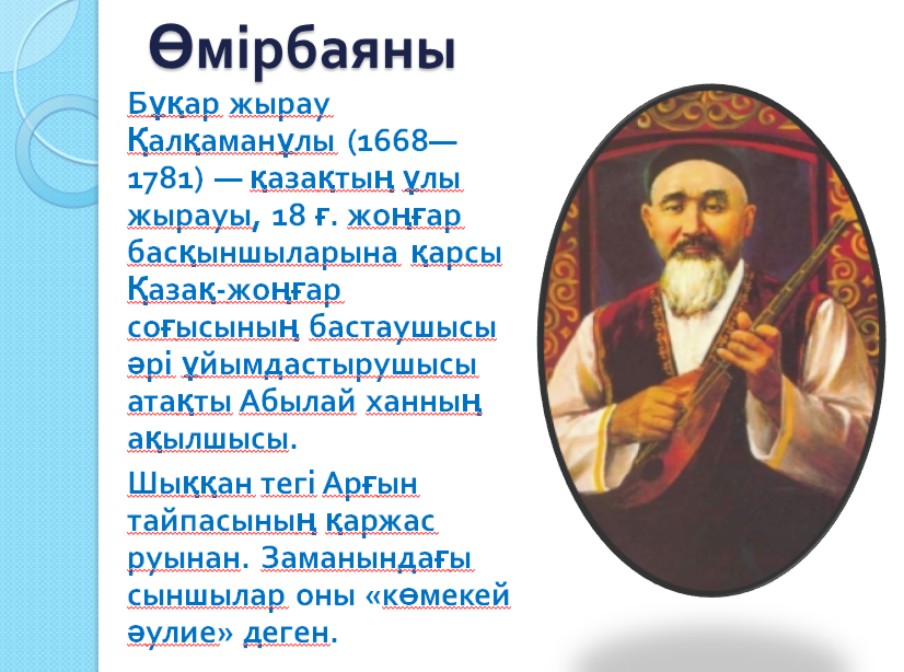 Сұрақтар:Бұқар жыраудың қазақ елінің іргелі жұрт болуына сіңірген еңбегін саралаңыз.Қазақтардың Ресеймен, Жоңғар хандығымен арада болған мемлекеттіксаясатында  Бұқар жырау ұстанған принципін ашыңыз.Бұқардың ру араздығы, Қырғыз жұртымен арадағы қатынастар, т.б. кездердегі дипломатиялық келбетін көрсетіңіз.Оқу әдебиеттері:1.Қазақ әдебиетінің тарихы. 10 томдық. – 3 том. – Алматы, 2015. 2.Қазақ әдебиетінің тарихы. 10 томдық. – 4  том.  – Алматы, 2015. 3.Марғұлан Ә. Ежелгі жыр-аңыздар. – Алматы, 20164.Әуезов М. Әдебиет тарихы. – Алматы, 2017.5.Жұмалиев Қ. ХҮІІ, ХІХ ғасырлардағы қазақ әдебиеті. – Алматы, 2018.6.Сүйіншәлиев Х. Қазақ әдебиетінің тарихы. – Алматы, 2016. 7.Мағауин М. Қазақ тарихының әліппесі. – Алматы, 20178.Тілепов Ж. Қазақ халқының хандық дәуір әдебиеті. – Алматы, 20179.Абылкасымов Б. Жанр толгау в казахской устной  поэзии. – Алматы, 2018.10.Тұрсынов Е. Қазақ ауыз әдебиетін жасаушылардың байырғы өкілдері. – Алматы, 2015.11.Бес  ғасыр жырлайды. І том. –Алматы, 2019.12.Жеті ғасыр жырлайды. І том. –Алматы, 2017Интернет ресурстар:1.Қазақстанның ашық кітапханасы http://www.ikitap.kz/2.Әдебиет порталы http://adebiportal.kz/kz№9 семинар, 9 апта, 1сағатТақырып: ХVІІІ ғасырдағы алапат оқиғалар  және Бұқар жырау шығармашылығыСабақтың түрі: дәстүрліСұрақтар:Бұқар жыраудың қазақ елінің іргелі жұрт болуына сіңірген еңбегін саралаңыз.Қазақтардың Ресеймен, Жоңғар хандығымен арада болған мемлекеттік саясатында Бұқар жырау ұстанған принципін ашыңыз.Бұқардың Бөгембай, Абылай, т.б. тарихи тұлғалар ерлігі бейнелеген шығармаларын атаңыз.Бұқардың ру араздығы, Қырғыз жұртымен арадағы қатынастар, т.б. кездердегі дипломатиялық келбетін көрсетіңіз.Оқу әдебиеттері:1.Қазақ әдебиетінің тарихы. 10 томдық. – 3 том. – Алматы, 2015. 2.Қазақ әдебиетінің тарихы. 10 томдық. – 4  том.  – Алматы, 2015. 3.Марғұлан Ә. Ежелгі жыр-аңыздар. – Алматы, 20164.Әуезов М. Әдебиет тарихы. – Алматы, 2017.5.Жұмалиев Қ. ХҮІІ, ХІХ ғасырлардағы қазақ әдебиеті. – Алматы, 2018.6.Сүйіншәлиев Х. Қазақ әдебиетінің тарихы. – Алматы, 2016. 7.Мағауин М. Қазақ тарихының әліппесі. – Алматы, 20178.Тілепов Ж. Қазақ халқының хандық дәуір әдебиеті. – Алматы, 20179.Абылкасымов Б. Жанр толгау в казахской устной  поэзии. – Алматы, 2018.10.Тұрсынов Е. Қазақ ауыз әдебиетін жасаушылардың байырғы өкілдері. – Алматы, 2015.11.Бес  ғасыр жырлайды. І том. –Алматы, 2019.12.Жеті ғасыр жырлайды. І том. –Алматы, 2017Интернет ресурстар:1.Қазақстанның ашық кітапханасы http://www.ikitap.kz/2.Әдебиет порталы http://adebiportal.kz/kz№10 дәріс, 10 апта, 1сағатТақырып: Ақтамберді СарыұлыСабақтың түрі: дәстүрліСұрақтар:Ақтамбердінің “Уа,қарт Бөгембай”, Үмбетейдің Ақтамбердіге арналған шығармаларының әлеуметтік салмағы мен мазмұнын айқындауАқтамберді Сарыұлының шығармалары туралы зерттеулерді саралауОқу әдебиеттері:1.Қазақ әдебиетінің тарихы. 10 томдық. – 3 том. – Алматы, 2015. 2.Қазақ әдебиетінің тарихы. 10 томдық. – 4  том.  – Алматы, 2015. 3.Марғұлан Ә. Ежелгі жыр-аңыздар. – Алматы, 20164.Әуезов М. Әдебиет тарихы. – Алматы, 2017.5.Жұмалиев Қ. ХҮІІ, ХІХ ғасырлардағы қазақ әдебиеті. – Алматы, 2018.6.Сүйіншәлиев Х. Қазақ әдебиетінің тарихы. – Алматы, 2016. 7.Мағауин М. Қазақ тарихының әліппесі. – Алматы, 20178.Тілепов Ж. Қазақ халқының хандық дәуір әдебиеті. – Алматы, 20179.Абылкасымов Б. Жанр толгау в казахской устной  поэзии. – Алматы, 2018.10.Тұрсынов Е. Қазақ ауыз әдебиетін жасаушылардың байырғы өкілдері. – Алматы, 2015.11.Бес  ғасыр жырлайды. І том. –Алматы, 2019.12.Жеті ғасыр жырлайды. І том. –Алматы, 2017Интернет ресурстар:1.Қазақстанның ашық кітапханасы http://www.ikitap.kz/2.Әдебиет порталы http://adebiportal.kz/kz№11 семинар, 11 апта, 2 сағатТақырып: ХVІІІ ғасырдағы ақын, жыраулар шығармашылығы. Абылай заманының жауынгер жыршыларыСабақтың түрі: дәстүрліСұрақтар:Үмбетей жыраудың “Бөгембай өліміне”, “Бөгембай батырдың өлімін Абылайханға естірту” туындыларында суреттелетін қазақ батырларынатаңыз.Үмбетейдің ел қорғау, азаматтық тақырыпқа қатысты шығармаларының Бұқар жырау туындыларынан өзгешелігін көрсетіңіз.Тәтіғараның шығармашылығы, ру басы көсемі, әскербасы батырлығы жайлы Ш.Уәлиханов, Қ.Халидов деректерін келтіріңіз.Оқу әдебиеттері:1.Қазақ әдебиетінің тарихы. 10 томдық. – 3 том. – Алматы, 2015. 2.Қазақ әдебиетінің тарихы. 10 томдық. – 4  том.  – Алматы, 2015. 3.Марғұлан Ә. Ежелгі жыр-аңыздар. – Алматы, 20164.Әуезов М. Әдебиет тарихы. – Алматы, 2017.5.Жұмалиев Қ. ХҮІІ, ХІХ ғасырлардағы қазақ әдебиеті. – Алматы, 2018.6.Сүйіншәлиев Х. Қазақ әдебиетінің тарихы. – Алматы, 2016. 7.Мағауин М. Қазақ тарихының әліппесі. – Алматы, 20178.Тілепов Ж. Қазақ халқының хандық дәуір әдебиеті. – Алматы, 20179.Абылкасымов Б. Жанр толгау в казахской устной  поэзии. – Алматы, 2018.10.Тұрсынов Е. Қазақ ауыз әдебиетін жасаушылардың байырғы өкілдері. – Алматы, 2015.11.Бес  ғасыр жырлайды. І том. –Алматы, 2019.12.Жеті ғасыр жырлайды. І том. –Алматы, 2017Интернет ресурстар:1.Қазақстанның ашық кітапханасы http://www.ikitap.kz/2.Әдебиет порталы http://adebiportal.kz/kz№12 семинар, 12 апта, 2 сағатТақырып: Дәстүрлі жыраулық мұра және ақындық  поэзия. Шал Құлекеұлының әдеби мұрасыСабақтың түрі: араласСұрақтар:Шал Құлекеұлының ақындық поэзияны қалыптастырудағы рөлін саралаңызШал ақын шығармаларындағы діни сарындарға тоқталыңызАқын шығармашылығының зерттелу мәселесі туралы баяндаңыОқу әдебиеттері:1.Қазақ әдебиетінің тарихы. 10 томдық. – 3 том. – Алматы, 2015. 2.Қазақ әдебиетінің тарихы. 10 томдық. – 4  том.  – Алматы, 2015. 3.Марғұлан Ә. Ежелгі жыр-аңыздар. – Алматы, 20164.Әуезов М. Әдебиет тарихы. – Алматы, 2017.5.Жұмалиев Қ. ХҮІІ, ХІХ ғасырлардағы қазақ әдебиеті. – Алматы, 2018.6.Сүйіншәлиев Х. Қазақ әдебиетінің тарихы. – Алматы, 2016. 7.Мағауин М. Қазақ тарихының әліппесі. – Алматы, 20178.Тілепов Ж. Қазақ халқының хандық дәуір әдебиеті. – Алматы, 20179.Абылкасымов Б. Жанр толгау в казахской устной  поэзии. – Алматы, 2018.10.Тұрсынов Е. Қазақ ауыз әдебиетін жасаушылардың байырғы өкілдері. – Алматы, 2015.11.Бес  ғасыр жырлайды. І том. –Алматы, 2019.12.Жеті ғасыр жырлайды. І том. –Алматы, 2017Интернет ресурстар:1.Қазақстанның ашық кітапханасы http://www.ikitap.kz/2.Әдебиет порталы http://adebiportal.kz/kz№13 семинар, 13 апта, 2 сағатТақырып: ХVІІІ ғасырдағы қазақ билері және қазақ  әдебиетіСабақтың түрі: араласСұрақтар:Қазақ  қоғамындағы билер институтының маңызына тоқталыңыз.Төле би Әлібекұлының, Қазыбек би Келдібекұлының, Әйтеке (Айтық) би Бәйбекұлының небір алқалы жиындарда, ел басына күн туған, шапқыншылығы мен жаугершілігі мол замандағы  билік сөздерін зерделеңізҮш бидің кісілік, шығармашылық тұлғасын таныту мақсатында Ә.Кекілбаев, С.Сматаев, А.Нысаналы, Ж.Дәдебаевтар жазған еңбектердің, Х.Сүйіншәлиев зерттеулеріне тоқталыңызОқу әдебиеттері:1.Қазақ әдебиетінің тарихы. 10 томдық. – 3 том. – Алматы, 2015. 2.Қазақ әдебиетінің тарихы. 10 томдық. – 4  том.  – Алматы, 2015. 3.Марғұлан Ә. Ежелгі жыр-аңыздар. – Алматы, 20164.Әуезов М. Әдебиет тарихы. – Алматы, 2017.5.Жұмалиев Қ. ХҮІІ, ХІХ ғасырлардағы қазақ әдебиеті. – Алматы, 2018.6.Сүйіншәлиев Х. Қазақ әдебиетінің тарихы. – Алматы, 2016. 7.Мағауин М. Қазақ тарихының әліппесі. – Алматы, 20178.Тілепов Ж. Қазақ халқының хандық дәуір әдебиеті. – Алматы, 20179.Абылкасымов Б. Жанр толгау в казахской устной  поэзии. – Алматы, 2018.10.Тұрсынов Е. Қазақ ауыз әдебиетін жасаушылардың байырғы өкілдері. – Алматы, 2015.11.Бес  ғасыр жырлайды. І том. –Алматы, 2019.12.Жеті ғасыр жырлайды. І том. –Алматы, 2017Интернет ресурстар:1.Қазақстанның ашық кітапханасы http://www.ikitap.kz/2.Әдебиет порталы http://adebiportal.kz/kz№14 семинар, 14 апта, 2 сағатТақырып: ХVІІІ ғасырдың ақырғы ширегіндегі дала жыршылары (Көтеш, Қобылан Бөрібайұлы, Абыл Тілеуұлы)Сабақтың түрі: концерт сабақСұрақтар:Көтеш ақынның бүкіл өмірбаянына қатысты М.Ж.Көпеев деректерінің ақын туралы бұрынғы жазылып келген мәліметтерден біраз өзгеше екендігіне ғылыми тұрғыдан сараптама жасаңыз.Қобылан Бөрібайұлының шығармашылығына тоқталыңызКөтештің “Абылайға, Ботақанды сен өлтірдің” туындысын саралаңызАбыл ақынның әдеби мұрасын зерделеңізОқу әдебиеттері:1.Қазақ әдебиетінің тарихы. 10 томдық. – 3 том. – Алматы, 2015. 2.Қазақ әдебиетінің тарихы. 10 томдық. – 4  том.  – Алматы, 2015. 3.Марғұлан Ә. Ежелгі жыр-аңыздар. – Алматы, 20164.Әуезов М. Әдебиет тарихы. – Алматы, 2017.5.Жұмалиев Қ. ХҮІІ, ХІХ ғасырлардағы қазақ әдебиеті. – Алматы, 2018.6.Сүйіншәлиев Х. Қазақ әдебиетінің тарихы. – Алматы, 2016. 7.Мағауин М. Қазақ тарихының әліппесі. – Алматы, 20178.Тілепов Ж. Қазақ халқының хандық дәуір әдебиеті. – Алматы, 20179.Абылкасымов Б. Жанр толгау в казахской устной  поэзии. – Алматы, 2018.10.Тұрсынов Е. Қазақ ауыз әдебиетін жасаушылардың байырғы өкілдері. – Алматы, 2015.11.Бес  ғасыр жырлайды. І том. –Алматы, 2019.12.Жеті ғасыр жырлайды. І том. –Алматы, 2017Интернет ресурстар:1.Қазақстанның ашық кітапханасы http://www.ikitap.kz/2.Әдебиет порталы http://adebiportal.kz/kz№15 семинар, 15 апта, 2 сағатТақырып: ХVІІІ ғасырдың ақырғы ширегіндегі дала жыршылары. Есет, Жанкісі, Жанақ ақын мұрасы.Сабақтың түрі: дәстүрліСұрақтар:Жанақ ақынның  Рүстем төреге арнаған толғауын саралаңыз.Есет Қараұлының әдебиетке алғаш “Мен,  мен,  мен едім” дейтін тіркесті әкелуші тұлға және Махамбетке ұстаз болғандығына тоқталыңыз.Жанкісінің “Қоқан ханына айтқаны” шығармасының тарихи мәніне тоқталыңыз.Оқу әдебиеттері:1.Қазақ әдебиетінің тарихы. 10 томдық. – 3 том. – Алматы, 2015. 2.Қазақ әдебиетінің тарихы. 10 томдық. – 4  том.  – Алматы, 2015. 3.Марғұлан Ә. Ежелгі жыр-аңыздар. – Алматы, 20164.Әуезов М. Әдебиет тарихы. – Алматы, 2017.5.Жұмалиев Қ. ХҮІІ, ХІХ ғасырлардағы қазақ әдебиеті. – Алматы, 2018.6.Сүйіншәлиев Х. Қазақ әдебиетінің тарихы. – Алматы, 2016. 7.Мағауин М. Қазақ тарихының әліппесі. – Алматы, 20178.Тілепов Ж. Қазақ халқының хандық дәуір әдебиеті. – Алматы, 20179.Абылкасымов Б. Жанр толгау в казахской устной  поэзии. – Алматы, 2018.10.Тұрсынов Е. Қазақ ауыз әдебиетін жасаушылардың байырғы өкілдері. – Алматы, 2015.11.Бес  ғасыр жырлайды. І том. –Алматы, 2019.12.Жеті ғасыр жырлайды. І том. –Алматы, 2017Интернет ресурстар:1.Қазақстанның ашық кітапханасы http://www.ikitap.kz/2.Әдебиет порталы http://adebiportal.kz/kz